Uživatelský manuál CANICALM SprayPopis zařízení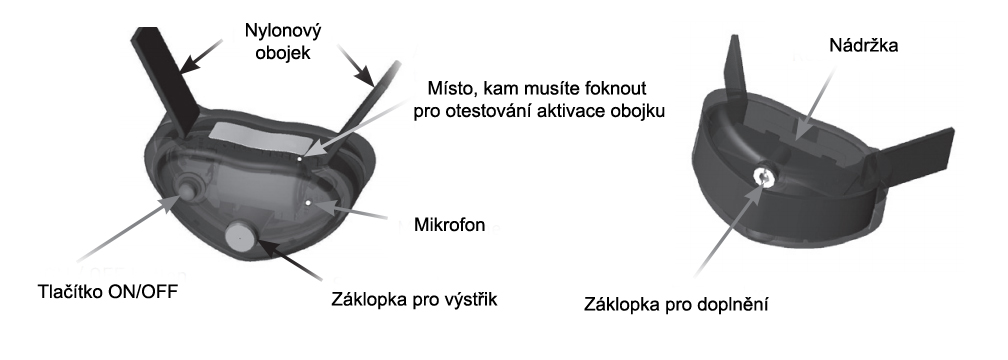 Aktivace zařízeníBaterie je již v obojku zabudovaná, není tedy potřeba jejího vložení či nabití.Nežli obojek zapnete, ujistěte se, že jej držíte tryskou směrem od sebe. Pokud je v zařízení sprej, po zapnutí vystříkne. Zmáčkněte červené tlačítko (můžete použít hrot propisky)Zařízení vystříkne a je zapnutoVypnutí zařízeníZmáčkněte červené tlačítkoZařízení je vypnutoVýměna baterieBaterie jsou zabudované výrobcem a lze je měnit pouze v autorizovaném servisu. Životnost baterie je 2-4 roky. Pro výměnu baterie nás kontaktujte na tel +420 216 216 106 nebo info@elektro-obojky.cz.Doplnění obsahu spreje v obojku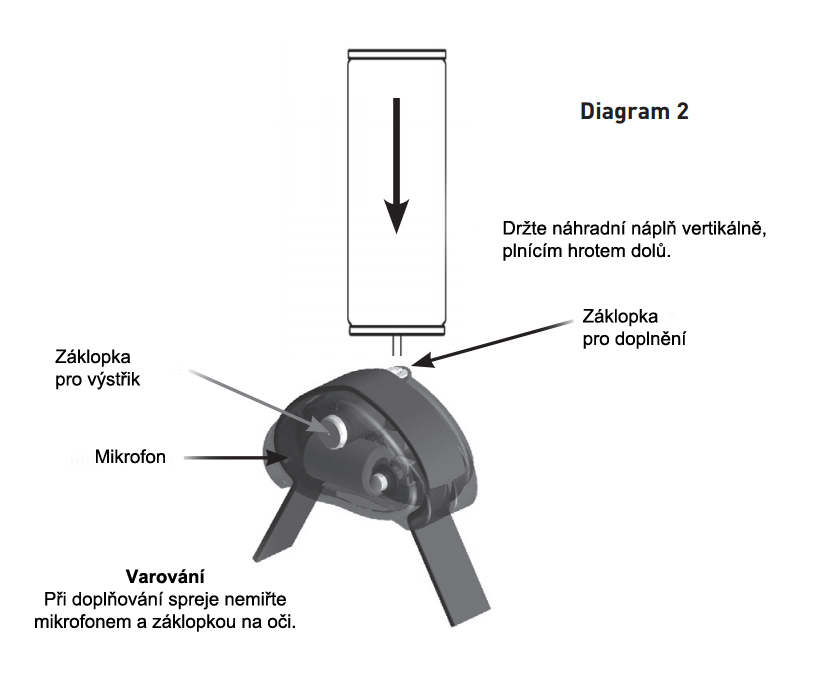 Správné nasazení na krkUtáhněte obojek na krku Vašeho psa tak, abyste dokázali prostrčit pod obojkem jeden prst. Obojek by měl psovi pohodlně sedět. BezpečnostPro zajištění maximálního efektu a bezpečnosti vašeho psa, kontrolujte často umístění obojku, jeho správné utažení a umístění elektrod. Kontrolujte kůži v místech elektrod, zda se nevyskytuje vyrážka či podráždění. V takovém případě obojek co nejčastěji sundávejte, případně se poraďte se vaším veterinářem.Obojek by měl být nošen nepřetržitě déle než 12 hodin (jedná se o obecné doporučení pro všechny obojky, i neelektrické).Omyjte psův krk v místě umístění elektrod tak často, jak je potřeba.VideaNa našem Youtube kanálu naleznete mnoho užitečných rad pro výcvik psa, či použití a instalace elektronických výcvikových pomůcek: www.Youtube.com/ ElektroObojkyProhlášení o shodě, záruční a pozáruční servisPřístroj byl schválen pro použití v zemích EU a je proto opatřen značkou CE. Veškerá potřebná dokumentace je k dispozici na webových stránkách dovozce, na vyžádání u dovozce a na prodejně u dovozce.Adresa, na které naleznete prohlášení o shodě a aktuální návod (záložka ke stažení):https://www.elektro-obojky.cz/obojky-proti-stekani/canicalm-sprayZměny technických parametrů, vlastností a tiskové chyby vyhrazeny.Záruční a pozáruční opravy zabezpečuje dovozce:Reedog, s.r.o. Sedmidomky 459/8 101 00 Praha 10Tel: +420 216 216 106Email:  info@elektro-obojky.cz